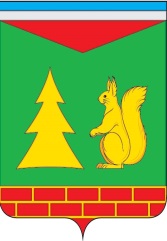 Ханты - Мансийский автономный округ – ЮграСоветский районАДМИНИСТРАЦИЯ ГОРОДСКОГО ПОСЕЛЕНИЯ ПИОНЕРСКИЙПОСТАНОВЛЕНИЕ « 27»    декабря  2022 г.                                                                                                   № 511Об утверждении Плана мероприятий  Совета по межнациональным и межконфессиональным отношениям при главе городского поселения Пионерский на 2023-2024  годыВ соответствии с Федеральным  законом от 06.10.2003  № 131-ФЗ «Об общих принципах организации местного самоуправления в Российской Федерации», Федеральным  законом от 22.10.2013№ 284-ФЗ «О внесении изменений в отдельные законодательные акты Российской Федерации в части определения полномочий и ответственности органов государственной власти субъектов Российской Федерации, органов местного самоуправления и их должностных лиц в сфере межнациональных отношений»,  руководствуясь Уставом городского  поселения  Пионерский, Постановлением Администрации городского поселения Пионерский от 06.12.2018 г. № 343 «Об образовании Совета по межнациональным и межконфессиональным отношениям при главе городского поселения Пионерский»:
          1.Утвердить План мероприятий  Совета по межнациональным и межконфессиональным отношениям при главе городского поселения Пионерский на 2023 - 2024 годы согласно приложению.2. Опубликовать настоящее постановление в бюллетене «Пионерский вестник» и разместить на официальном сайте Администрации городского поселения Пионерский.3. Настоящее постановление вступает в силу после его официального опубликования.4. Контроль за исполнением настоящего постановления оставляю за собой.
Глава городского поселения Пионерский                                                         В.С.Зубчик                    Приложение к постановлению Администрации городского поселения Пионерский № 511 от « 27»   декабря   2022 годаПлан работы Совета по межнациональным и межконфессиональнымотношениям при главе городского поселения Пионерскийна 2023 - 2024 годы№ п/пТематика основных вопросов для рассмотренияВремя проведенияВремя проведенияОтветственные лица I полугодие 2023 года I полугодие 2023 года I полугодие 2023 года I полугодие 2023 года I полугодие 2023 года1.О фактах проявления экстремизма на территории муниципального образования Советский райониюньиюньОМВД  России по Советскому району ( по согласованию)2.О предупредительных мерах лицам, которые намерены выехать за пределы Российской Федерации с целью участия в деятельности террористических и экстремистских организацийиюньиюньОП № 1 (дислокация пгт. Пионерский) ОМВД России по Советскому району(по согласованию)3. О реализации муниципального комплексного плана мероприятий по реализации Стратегии государственной национальной политики Российской Федерации на период до 2025 года за 2022 год и I полугодие 2023 года. О праздновании Дня нравственности 5 апреля июньиюньМБУ КСК «Импульс» г.п. Пионерский4. О местной общественной организации Советского района национально-культурном центре «Сияние» в городском поселении ПионерскийиюньиюньГлава городского поселения ПионерскийРуководитель центра «Сияние» 5. Конфессиональное пространство муниципального образования городское поселение Пионерский:-о деятельности религиозных организаций;-о работе воскресных школ;июньиюньРуководители местных религиозных организаций                                                                                 II полугодие 2023 года                                                                                 II полугодие 2023 года                                                                                 II полугодие 2023 года                                                                                 II полугодие 2023 года                                                                                 II полугодие 2023 года1.О реализации муниципального комплексного плана мероприятий по реализации Стратегии государственной национальной политики Российской Федерации на период до 2025 года за II  полугодие 2023 года.ноябрьноябрьМБУ КСК «Импульс» г.п. Пионерский2.Об освещении деятельности Совета по межнациональным и межконфессиональным отношениям при главе г.п ПионерскийноябрьноябрьЗаведующий сектором по организационным вопросам МБУ «Пионерский центр услуг»2.Этнокультурное воспитание в системе дополнительного образования образовательных учреждений на территории городского поселения ПионерскийноябрьноябрьОбразовательные учреждения , расположенные на территории г.п. Пионерский (по согласованию)3.  О миграционной ситуации на территории  Советского района, городского поселения ПионерскийноябрьноябрьОМВД  России по Советскому району (по согласованию)4.Об итогах работы Совета по межнациональным и межконфессиональным отношениям за 2023 год.  Обсуждение и утверждение плана работы на 2024 год.ноябрьноябрьГлава городского поселения ПионерскийI  полугодие  2024 годаI  полугодие  2024 годаI  полугодие  2024 годаI  полугодие  2024 годаI  полугодие  2024 года1О реализации муниципального комплексного плана мероприятий по реализации Стратегии государственной национальной политики Российской Федерации на период до 2025 года за 2022 год и I полугодие 2024 года.июньиюньМБУ КСК «Импульс» г.п. Пионерский2Патриотическое воспитание -  как одно из основных направлений работы среди молодежи по профилактике экстремизма.июньиюньМБУ КСК «Импульс» г.п. ПионерскийМБОУ СОШ п. Пионерский (по согласованию)3О мониторинге состояния межнациональных отношений на территории городского поселения Пионерский. Об оперативном реагировании на возникновение межнациональной напряженности и раннее предупреждение конфликтных ситуаций в данной сфере общественной жизни.О мониторинге состояния межнациональных отношений на территории городского поселения Пионерский. Об оперативном реагировании на возникновение межнациональной напряженности и раннее предупреждение конфликтных ситуаций в данной сфере общественной жизни.июньЗаведующий сектором по организационным вопросам МБУ «Пионерский центр услуг»О деятельности местной общественной организации Советского района национально-культурном центре «Сияние» в городском поселении ПионерскийО деятельности местной общественной организации Советского района национально-культурном центре «Сияние» в городском поселении ПионерскийиюньРуководитель местной общественной организации Советского района национально-культурном центре «Сияние»II полугодие 2024  годаII полугодие 2024  годаII полугодие 2024  годаII полугодие 2024  годаII полугодие 2024  года1.О реализации муниципального комплексного плана мероприятий по реализации Стратегии государственной национальной политики Российской Федерации на период до 2025 года за 2022 год и II полугодие 2024 года.ноябрьноябрьМБУ КСК «Импульс» г.п. Пионерский2.О проведении спортивных мероприятий, , направленных на гармонизацию межэтнических отношенийноябрьноябрьНачальник отдела по спорту МБУ КСК «Импульс» г.п. Пионерский3.Освещение вопросов межнациональных и этноконфессиональных отношений через средства массовой информации, проведение мониторинга по вопросам профилактики экстремизма.ноябрьноябрьЗаведующий сектором по организационным вопросам МБУ «Пионерский центр услуг»4.Об итогах работы Совета по межнациональным и межконфессиональным отношениям за 2024 год.  Обсуждение и утверждение плана работы на 2025 год.ноябрьноябрьГлава городского поселения Пионерский